Приложение 2. Результаты перцептивного экспериментаTest perceptuel 1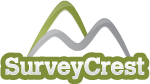 Id5abba6166f8ecViewed175 timesStart DateMar/24/2018End DateJun/23/2018Q# 1 Est-ce que la manière dont la phrase est prononcée est polie?Timestamp (dd/mm/yyyy )IP AddressResponse IdAnswer29/03/2018 05:04:5690.125.31.295abd1cb7cbefaOui29/03/2018 10:39:58185.15.27.375abd6b3e326a5Non29/03/2018 11:41:1486.236.69.65abd799a260d8Non30/03/2018 10:39:1186.204.138.495abe13cf18ad7Non30/03/2018 05:53:3481.66.84.1815abe799e88212Oui30/03/2018 07:31:2192.171.254.435abe9089001e9Oui31/03/2018 12:47:2880.215.172.265abf836072209Oui02/04/2018 02:03:2169.133.193.1745ac18f690c8ccNon03/04/2018 12:15:36176.139.83.1795ac37067d8982Non07/04/2018 10:17:3483.237.42.595ac89abdee83eOui07/04/2018 04:06:3478.250.219.15ac8ec89bd8ffNonQ# 2 Y-a-t-il une émotion?Timestamp (dd/mm/yyyy )IP AddressResponse IdAnswer29/03/2018 05:04:5690.125.31.295abd1cb7cbefaOui29/03/2018 10:39:58185.15.27.375abd6b3e326a5Non29/03/2018 11:41:1486.236.69.65abd799a260d8Non30/03/2018 10:39:1186.204.138.495abe13cf18ad7Oui30/03/2018 05:53:3481.66.84.1815abe799e88212Non30/03/2018 07:31:2192.171.254.435abe9089001e9Oui31/03/2018 12:47:2880.215.172.265abf836072209Non02/04/2018 02:03:2169.133.193.1745ac18f690c8ccOui03/04/2018 12:15:36176.139.83.1795ac37067d8982Oui07/04/2018 10:17:3483.237.42.595ac89abdee83eOui07/04/2018 04:06:3478.250.219.15ac8ec89bd8ffOuiQ# 3 Quelle émotion entendez-vous?Timestamp (dd/mm/yyyy )IP AddressResponse IdAnswer29/03/2018 05:04:5690.125.31.295abd1cb7cbefaSurprise30/03/2018 10:39:1186.204.138.495abe13cf18ad7Énervement30/03/2018 07:31:2192.171.254.435abe9089001e9Surprise02/04/2018 02:03:2169.133.193.1745ac18f690c8ccSurprise03/04/2018 12:15:36176.139.83.1795ac37067d8982 Tonalité brusque et défensive, 07/04/2018 10:17:3483.237.42.595ac89abdee83eSurprise07/04/2018 04:06:3478.250.219.15ac8ec89bd8ffColèreQ# 4 Est-ce que la manière dont la phrase est prononcée est polie?Timestamp (dd/mm/yyyy )IP AddressResponse IdAnswer29/03/2018 05:04:5690.125.31.295abd1cb7cbefaOui29/03/2018 10:39:58185.15.27.375abd6b3e326a5Non29/03/2018 11:41:1486.236.69.65abd799a260d8Non30/03/2018 10:39:1186.204.138.495abe13cf18ad7Oui30/03/2018 05:53:3481.66.84.1815abe799e88212Oui30/03/2018 07:31:2192.171.254.435abe9089001e9Non31/03/2018 12:47:2880.215.172.265abf836072209Oui02/04/2018 02:03:2169.133.193.1745ac18f690c8ccNon03/04/2018 12:15:36176.139.83.1795ac37067d8982Oui07/04/2018 10:17:3483.237.42.595ac89abdee83eOui07/04/2018 04:06:3478.250.219.15ac8ec89bd8ffOuiQ# 5 Y-a-t-il une Émotion?Timestamp (dd/mm/yyyy )IP AddressResponse IdAnswer29/03/2018 05:04:5690.125.31.295abd1cb7cbefaOui29/03/2018 10:39:58185.15.27.375abd6b3e326a5Non29/03/2018 11:41:1486.236.69.65abd799a260d8Oui30/03/2018 10:39:1186.204.138.495abe13cf18ad7Non30/03/2018 05:53:3481.66.84.1815abe799e88212Oui30/03/2018 07:31:2192.171.254.435abe9089001e9Non31/03/2018 12:47:2880.215.172.265abf836072209Non02/04/2018 02:03:2169.133.193.1745ac18f690c8ccOui03/04/2018 12:15:36176.139.83.1795ac37067d8982Oui07/04/2018 10:17:3483.237.42.595ac89abdee83eOui07/04/2018 04:06:3478.250.219.15ac8ec89bd8ffNonQ# 6 Quelle Émotion entendez-vous?Timestamp (dd/mm/yyyy )IP AddressResponse IdAnswer29/03/2018 05:04:5690.125.31.295abd1cb7cbefaLangueur29/03/2018 11:41:1486.236.69.65abd799a260d8Surprise30/03/2018 05:53:3481.66.84.1815abe799e88212Tendresse02/04/2018 02:03:2169.133.193.1745ac18f690c8ccBonheur03/04/2018 12:15:36176.139.83.1795ac37067d8982Tonalité craintive 07/04/2018 10:17:3483.237.42.595ac89abdee83eMelancolie07/04/2018 04:06:3478.250.219.15ac8ec89bd8ffQ# 7 Est-ce que la manière dont la phrase est prononcée est polie?Timestamp (dd/mm/yyyy )IP AddressResponse IdAnswer29/03/2018 05:04:5690.125.31.295abd1cb7cbefaOui29/03/2018 10:39:58185.15.27.375abd6b3e326a5Oui29/03/2018 11:41:1486.236.69.65abd799a260d8Oui30/03/2018 10:39:1186.204.138.495abe13cf18ad7Oui30/03/2018 05:53:3481.66.84.1815abe799e88212Oui30/03/2018 07:31:2192.171.254.435abe9089001e9Oui31/03/2018 12:47:2880.215.172.265abf836072209Oui02/04/2018 02:03:2169.133.193.1745ac18f690c8ccOui03/04/2018 12:15:36176.139.83.1795ac37067d8982Oui07/04/2018 10:17:3483.237.42.595ac89abdee83eOui07/04/2018 04:06:3478.250.219.15ac8ec89bd8ffOuiQ# 8 Y-a-t-il une Émotion?Timestamp (dd/mm/yyyy )IP AddressResponse IdAnswer29/03/2018 05:04:5690.125.31.295abd1cb7cbefaOui29/03/2018 10:39:58185.15.27.375abd6b3e326a5Oui29/03/2018 11:41:1486.236.69.65abd799a260d8Oui30/03/2018 10:39:1186.204.138.495abe13cf18ad7Oui30/03/2018 05:53:3481.66.84.1815abe799e88212Oui30/03/2018 07:31:2192.171.254.435abe9089001e9Oui31/03/2018 12:47:2880.215.172.265abf836072209Oui02/04/2018 02:03:2169.133.193.1745ac18f690c8ccOui03/04/2018 12:15:36176.139.83.1795ac37067d8982Oui07/04/2018 10:17:3483.237.42.595ac89abdee83eOui07/04/2018 04:06:3478.250.219.15ac8ec89bd8ffOuiQ# 9 Quelle Émotion entendez-vous?Timestamp (dd/mm/yyyy )IP AddressResponse IdAnswer29/03/2018 05:04:5690.125.31.295abd1cb7cbefaBonheur29/03/2018 10:39:58185.15.27.375abd6b3e326a5Surprise29/03/2018 11:41:1486.236.69.65abd799a260d8Surprise30/03/2018 10:39:1186.204.138.495abe13cf18ad7Surprise30/03/2018 05:53:3481.66.84.1815abe799e88212Surprise30/03/2018 07:31:2192.171.254.435abe9089001e9Surprise31/03/2018 12:47:2880.215.172.265abf836072209Surprise02/04/2018 02:03:2169.133.193.1745ac18f690c8ccSurprise03/04/2018 12:15:36176.139.83.1795ac37067d8982Surprise07/04/2018 10:17:3483.237.42.595ac89abdee83eInterrogation07/04/2018 04:06:3478.250.219.15ac8ec89bd8ffSurpriseQ# 10 Est-ce que la manière dont la phrase est prononcée est polie?Timestamp (dd/mm/yyyy )IP AddressResponse IdAnswer29/03/2018 05:04:5690.125.31.295abd1cb7cbefaOui29/03/2018 10:39:58185.15.27.375abd6b3e326a5Non29/03/2018 11:41:1486.236.69.65abd799a260d8Oui30/03/2018 10:39:1186.204.138.495abe13cf18ad7Non30/03/2018 05:53:3481.66.84.1815abe799e88212Oui30/03/2018 07:31:2192.171.254.435abe9089001e9Non31/03/2018 12:47:2880.215.172.265abf836072209Oui02/04/2018 02:03:2169.133.193.1745ac18f690c8ccNon03/04/2018 12:15:36176.139.83.1795ac37067d8982Oui07/04/2018 10:17:3483.237.42.595ac89abdee83eOui07/04/2018 04:06:3478.250.219.15ac8ec89bd8ffOuiQ# 11 Y-a-t-il une Émotion?Timestamp (dd/mm/yyyy )IP AddressResponse IdAnswer29/03/2018 05:04:5690.125.31.295abd1cb7cbefaNon29/03/2018 10:39:58185.15.27.375abd6b3e326a5Non29/03/2018 11:41:1486.236.69.65abd799a260d8Non30/03/2018 10:39:1186.204.138.495abe13cf18ad7Non30/03/2018 05:53:3481.66.84.1815abe799e88212Non30/03/2018 07:31:2192.171.254.435abe9089001e9Oui31/03/2018 12:47:2880.215.172.265abf836072209Non02/04/2018 02:03:2169.133.193.1745ac18f690c8ccOui03/04/2018 12:15:36176.139.83.1795ac37067d8982Oui07/04/2018 10:17:3483.237.42.595ac89abdee83eOui07/04/2018 04:06:3478.250.219.15ac8ec89bd8ffNonQ# 12 Quelle Émotion entendez-vous?Timestamp (dd/mm/yyyy )IP AddressResponse IdAnswer29/03/2018 11:41:1486.236.69.65abd799a260d830/03/2018 07:31:2192.171.254.435abe9089001e9Colère02/04/2018 02:03:2169.133.193.1745ac18f690c8ccBonheur03/04/2018 12:15:36176.139.83.1795ac37067d8982Attente (de confirmation, de ratification)07/04/2018 10:17:3483.237.42.595ac89abdee83eSurprise07/04/2018 04:06:3478.250.219.15ac8ec89bd8ffQ# 13 Est-ce que la manière dont la phrase est prononcée est polie?Timestamp (dd/mm/yyyy )IP AddressResponse IdAnswer29/03/2018 05:04:5690.125.31.295abd1cb7cbefaNon29/03/2018 10:39:58185.15.27.375abd6b3e326a5Non29/03/2018 11:41:1486.236.69.65abd799a260d8Oui30/03/2018 10:39:1186.204.138.495abe13cf18ad7Non30/03/2018 05:53:3481.66.84.1815abe799e88212Non30/03/2018 07:31:2192.171.254.435abe9089001e9Non31/03/2018 12:47:2880.215.172.265abf836072209Oui02/04/2018 02:03:2169.133.193.1745ac18f690c8ccNon03/04/2018 12:15:36176.139.83.1795ac37067d8982Non07/04/2018 10:17:3483.237.42.595ac89abdee83eOui07/04/2018 04:06:3478.250.219.15ac8ec89bd8ffOuiQ# 14 Y-a-t-il une Émotion?Timestamp (dd/mm/yyyy )IP AddressResponse IdAnswer29/03/2018 05:04:5690.125.31.295abd1cb7cbefaOui29/03/2018 10:39:58185.15.27.375abd6b3e326a5Non29/03/2018 11:41:1486.236.69.65abd799a260d8Non30/03/2018 10:39:1186.204.138.495abe13cf18ad7Oui30/03/2018 05:53:3481.66.84.1815abe799e88212Oui30/03/2018 07:31:2192.171.254.435abe9089001e9Oui31/03/2018 12:47:2880.215.172.265abf836072209Oui02/04/2018 02:03:2169.133.193.1745ac18f690c8ccOui03/04/2018 12:15:36176.139.83.1795ac37067d8982Oui07/04/2018 10:17:3483.237.42.595ac89abdee83eOui07/04/2018 04:06:3478.250.219.15ac8ec89bd8ffOuiQ# 15 Quelle Émotion entendez-vous?Timestamp (dd/mm/yyyy )IP AddressResponse IdAnswer29/03/2018 05:04:5690.125.31.295abd1cb7cbefaColère29/03/2018 11:41:1486.236.69.65abd799a260d8Desir30/03/2018 10:39:1186.204.138.495abe13cf18ad7Colère30/03/2018 05:53:3481.66.84.1815abe799e88212Impatience30/03/2018 07:31:2192.171.254.435abe9089001e9Colère31/03/2018 12:47:2880.215.172.265abf836072209Peur02/04/2018 02:03:2169.133.193.1745ac18f690c8ccColère03/04/2018 12:15:36176.139.83.1795ac37067d8982Agacement, nervosité07/04/2018 10:17:3483.237.42.595ac89abdee83eColère07/04/2018 04:06:3478.250.219.15ac8ec89bd8ffColèreQ# 16 Est-ce que la manière dont la phrase est prononcée est polie?Timestamp (dd/mm/yyyy )IP AddressResponse IdAnswer29/03/2018 05:04:5690.125.31.295abd1cb7cbefaOui29/03/2018 10:39:58185.15.27.375abd6b3e326a5Non29/03/2018 11:41:1486.236.69.65abd799a260d8Non30/03/2018 10:39:1186.204.138.495abe13cf18ad7Oui30/03/2018 05:53:3481.66.84.1815abe799e88212Oui30/03/2018 07:31:2192.171.254.435abe9089001e9Non31/03/2018 12:47:2880.215.172.265abf836072209Oui02/04/2018 02:03:2169.133.193.1745ac18f690c8ccNon03/04/2018 12:15:36176.139.83.1795ac37067d8982Non07/04/2018 10:17:3483.237.42.595ac89abdee83eOui07/04/2018 04:06:3478.250.219.15ac8ec89bd8ffOuiQ# 17 Y-a-t-il une Émotion?Timestamp (dd/mm/yyyy )IP AddressResponse IdAnswer29/03/2018 05:04:5690.125.31.295abd1cb7cbefaOui29/03/2018 10:39:58185.15.27.375abd6b3e326a5Non29/03/2018 11:41:1486.236.69.65abd799a260d8Oui30/03/2018 10:39:1186.204.138.495abe13cf18ad7Oui30/03/2018 05:53:3481.66.84.1815abe799e88212Non30/03/2018 07:31:2192.171.254.435abe9089001e9Oui31/03/2018 12:47:2880.215.172.265abf836072209Non02/04/2018 02:03:2169.133.193.1745ac18f690c8ccNon03/04/2018 12:15:36176.139.83.1795ac37067d8982Oui07/04/2018 10:17:3483.237.42.595ac89abdee83eOui07/04/2018 04:06:3478.250.219.15ac8ec89bd8ffNonQ# 18 Quelle Émotion entendez-vous?Timestamp (dd/mm/yyyy )IP AddressResponse IdAnswer29/03/2018 05:04:5690.125.31.295abd1cb7cbefaBonheur29/03/2018 11:41:1486.236.69.65abd799a260d8Tristesse30/03/2018 10:39:1186.204.138.495abe13cf18ad7Surprise30/03/2018 07:31:2192.171.254.435abe9089001e9Lassitude03/04/2018 12:15:36176.139.83.1795ac37067d8982Fatalisme07/04/2018 10:17:3483.237.42.595ac89abdee83eInterrogation07/04/2018 04:06:3478.250.219.15ac8ec89bd8ffQ# 19 Est-ce que la manière dont la phrase est prononcée est polie?Timestamp (dd/mm/yyyy )IP AddressResponse IdAnswer29/03/2018 05:04:5690.125.31.295abd1cb7cbefaNon29/03/2018 10:39:58185.15.27.375abd6b3e326a5Non29/03/2018 11:41:1486.236.69.65abd799a260d8Non30/03/2018 10:39:1186.204.138.495abe13cf18ad7Non30/03/2018 05:53:3481.66.84.1815abe799e88212Oui30/03/2018 07:31:2192.171.254.435abe9089001e9Non31/03/2018 12:47:2880.215.172.265abf836072209Oui02/04/2018 02:03:2169.133.193.1745ac18f690c8ccNon03/04/2018 12:15:36176.139.83.1795ac37067d8982Non07/04/2018 04:06:3478.250.219.15ac8ec89bd8ffNonQ# 20 Y-a-t-il une Émotion?Timestamp (dd/mm/yyyy )IP AddressResponse IdAnswer29/03/2018 05:04:5690.125.31.295abd1cb7cbefaOui29/03/2018 10:39:58185.15.27.375abd6b3e326a5Oui29/03/2018 11:41:1486.236.69.65abd799a260d8Oui30/03/2018 10:39:1186.204.138.495abe13cf18ad7Oui30/03/2018 05:53:3481.66.84.1815abe799e88212Non30/03/2018 07:31:2192.171.254.435abe9089001e9Oui31/03/2018 12:47:2880.215.172.265abf836072209Oui02/04/2018 02:03:2169.133.193.1745ac18f690c8ccOui03/04/2018 12:15:36176.139.83.1795ac37067d8982Oui07/04/2018 04:06:3478.250.219.15ac8ec89bd8ffOuiQ# 21 Quelle Émotion entendez-vous?Timestamp (dd/mm/yyyy )IP AddressResponse IdAnswer29/03/2018 05:04:5690.125.31.295abd1cb7cbefaDégout29/03/2018 10:39:58185.15.27.375abd6b3e326a5Colère29/03/2018 11:41:1486.236.69.65abd799a260d8Colère30/03/2018 10:39:1186.204.138.495abe13cf18ad7Colère30/03/2018 07:31:2192.171.254.435abe9089001e9Colère31/03/2018 12:47:2880.215.172.265abf836072209Tristesse02/04/2018 02:03:2169.133.193.1745ac18f690c8ccColère03/04/2018 12:15:36176.139.83.1795ac37067d8982Exaspération07/04/2018 04:06:3478.250.219.15ac8ec89bd8ffDégoutQ# 22 Est-ce que la manière dont la phrase est prononcée est polie?Timestamp (dd/mm/yyyy )IP AddressResponse IdAnswer29/03/2018 05:04:5690.125.31.295abd1cb7cbefaOui29/03/2018 10:39:58185.15.27.375abd6b3e326a5Non29/03/2018 11:41:1486.236.69.65abd799a260d8Oui30/03/2018 10:39:1186.204.138.495abe13cf18ad7Non30/03/2018 05:53:3481.66.84.1815abe799e88212Oui30/03/2018 07:31:2192.171.254.435abe9089001e9Oui31/03/2018 12:47:2880.215.172.265abf836072209Oui02/04/2018 02:03:2169.133.193.1745ac18f690c8ccNon03/04/2018 12:15:36176.139.83.1795ac37067d8982Oui07/04/2018 04:06:3478.250.219.15ac8ec89bd8ffNonQ# 23 Y-a-t-il une Émotion?Timestamp (dd/mm/yyyy )IP AddressResponse IdAnswer29/03/2018 05:04:5690.125.31.295abd1cb7cbefaNon29/03/2018 10:39:58185.15.27.375abd6b3e326a5Non29/03/2018 11:41:1486.236.69.65abd799a260d8Oui30/03/2018 10:39:1186.204.138.495abe13cf18ad7Non30/03/2018 05:53:3481.66.84.1815abe799e88212Non30/03/2018 07:31:2192.171.254.435abe9089001e9Oui31/03/2018 12:47:2880.215.172.265abf836072209Non02/04/2018 02:03:2169.133.193.1745ac18f690c8ccOui03/04/2018 12:15:36176.139.83.1795ac37067d8982Oui07/04/2018 04:06:3478.250.219.15ac8ec89bd8ffNonQ# 24 Quelle Émotion entendez-vous?Timestamp (dd/mm/yyyy )IP AddressResponse IdAnswer29/03/2018 11:41:1486.236.69.65abd799a260d8Desir30/03/2018 07:31:2192.171.254.435abe9089001e9Invitation02/04/2018 02:03:2169.133.193.1745ac18f690c8ccPeur03/04/2018 12:15:36176.139.83.1795ac37067d8982Espérance 07/04/2018 04:06:3478.250.219.15ac8ec89bd8ffQ# 25 Est-ce que la manière dont la phrase est prononcée est polie?Timestamp (dd/mm/yyyy )IP AddressResponse IdAnswer29/03/2018 05:04:5690.125.31.295abd1cb7cbefaNon29/03/2018 10:39:58185.15.27.375abd6b3e326a5Non29/03/2018 11:41:1486.236.69.65abd799a260d8Non30/03/2018 10:39:1186.204.138.495abe13cf18ad7Non30/03/2018 05:53:3481.66.84.1815abe799e88212Non30/03/2018 07:31:2192.171.254.435abe9089001e9Oui02/04/2018 02:03:2169.133.193.1745ac18f690c8ccNon03/04/2018 12:15:36176.139.83.1795ac37067d8982Oui07/04/2018 04:06:3478.250.219.15ac8ec89bd8ffOuiQ# 26 Y-a-t-il une Émotion?Timestamp (dd/mm/yyyy )IP AddressResponse IdAnswer29/03/2018 05:04:5690.125.31.295abd1cb7cbefaOui29/03/2018 10:39:58185.15.27.375abd6b3e326a5Oui29/03/2018 11:41:1486.236.69.65abd799a260d8Oui30/03/2018 10:39:1186.204.138.495abe13cf18ad7Oui30/03/2018 05:53:3481.66.84.1815abe799e88212Oui30/03/2018 07:31:2192.171.254.435abe9089001e9Oui31/03/2018 12:47:2880.215.172.265abf836072209Oui02/04/2018 02:03:2169.133.193.1745ac18f690c8ccOui03/04/2018 12:15:36176.139.83.1795ac37067d8982Oui07/04/2018 04:06:3478.250.219.15ac8ec89bd8ffOuiQ# 27 Quelle Émotion entendez-vous?Timestamp (dd/mm/yyyy )IP AddressResponse IdAnswer29/03/2018 05:04:5690.125.31.295abd1cb7cbefaPeur29/03/2018 10:39:58185.15.27.375abd6b3e326a5Bonheur;Peur;Surprise29/03/2018 11:41:1486.236.69.65abd799a260d8Bonheur30/03/2018 10:39:1186.204.138.495abe13cf18ad7Surprise30/03/2018 05:53:3481.66.84.1815abe799e88212Peur30/03/2018 07:31:2192.171.254.435abe9089001e9Surprise31/03/2018 12:47:2880.215.172.265abf836072209Colère02/04/2018 02:03:2169.133.193.1745ac18f690c8ccPeur;Surprise03/04/2018 12:15:36176.139.83.1795ac37067d8982Peur07/04/2018 04:06:3478.250.219.15ac8ec89bd8ffSurpriseQ# 28 Est-ce que la manière dont la phrase est prononcée est polie?Timestamp (dd/mm/yyyy )IP AddressResponse IdAnswer29/03/2018 05:04:5690.125.31.295abd1cb7cbefaNon29/03/2018 10:39:58185.15.27.375abd6b3e326a5Non29/03/2018 11:41:1486.236.69.65abd799a260d8Oui30/03/2018 10:39:1186.204.138.495abe13cf18ad7Oui30/03/2018 05:53:3481.66.84.1815abe799e88212Non30/03/2018 07:31:2192.171.254.435abe9089001e9Non31/03/2018 12:47:2880.215.172.265abf836072209Oui02/04/2018 02:03:2169.133.193.1745ac18f690c8ccNon03/04/2018 12:15:36176.139.83.1795ac37067d8982Oui07/04/2018 04:06:3478.250.219.15ac8ec89bd8ffOuiQ# 29 Y-a-t-il une Émotion?Timestamp (dd/mm/yyyy )IP AddressResponse IdAnswer29/03/2018 05:04:5690.125.31.295abd1cb7cbefaOui29/03/2018 10:39:58185.15.27.375abd6b3e326a5Oui29/03/2018 11:41:1486.236.69.65abd799a260d8Oui30/03/2018 10:39:1186.204.138.495abe13cf18ad7Oui30/03/2018 05:53:3481.66.84.1815abe799e88212Oui30/03/2018 07:31:2192.171.254.435abe9089001e9Oui31/03/2018 12:47:2880.215.172.265abf836072209Non02/04/2018 02:03:2169.133.193.1745ac18f690c8ccNon03/04/2018 12:15:36176.139.83.1795ac37067d8982Oui07/04/2018 04:06:3478.250.219.15ac8ec89bd8ffNonQ# 30 Quelle Émotion entendez-vous?Timestamp (dd/mm/yyyy )IP AddressResponse IdAnswer29/03/2018 05:04:5690.125.31.295abd1cb7cbefaMoquerie29/03/2018 10:39:58185.15.27.375abd6b3e326a5Dégoã»t29/03/2018 11:41:1486.236.69.65abd799a260d8Surprise30/03/2018 10:39:1186.204.138.495abe13cf18ad7Surprise30/03/2018 05:53:3481.66.84.1815abe799e88212Moquerie30/03/2018 07:31:2192.171.254.435abe9089001e9Dépis03/04/2018 12:15:36176.139.83.1795ac37067d8982Surprise et amusement07/04/2018 04:06:3478.250.219.15ac8ec89bd8ffInterrogatif Q# 31 Est-ce que la manière dont la phrase est prononcée est polie?Timestamp (dd/mm/yyyy )IP AddressResponse IdAnswer29/03/2018 05:04:5690.125.31.295abd1cb7cbefaOui29/03/2018 10:39:58185.15.27.375abd6b3e326a5Non29/03/2018 11:41:1486.236.69.65abd799a260d8Oui30/03/2018 10:39:1186.204.138.495abe13cf18ad7Non30/03/2018 05:53:3481.66.84.1815abe799e88212Oui30/03/2018 07:31:2192.171.254.435abe9089001e9Oui31/03/2018 12:47:2880.215.172.265abf836072209Oui02/04/2018 02:03:2169.133.193.1745ac18f690c8ccNon03/04/2018 12:15:36176.139.83.1795ac37067d8982Non07/04/2018 04:06:3478.250.219.15ac8ec89bd8ffOuiQ# 32 Y-a-t-il une Émotion?Timestamp (dd/mm/yyyy )IP AddressResponse IdAnswer29/03/2018 05:04:5690.125.31.295abd1cb7cbefaNon29/03/2018 10:39:58185.15.27.375abd6b3e326a5Non29/03/2018 11:41:1486.236.69.65abd799a260d8Non30/03/2018 10:39:1186.204.138.495abe13cf18ad7Oui30/03/2018 05:53:3481.66.84.1815abe799e88212Non30/03/2018 07:31:2192.171.254.435abe9089001e9Oui31/03/2018 12:47:2880.215.172.265abf836072209Non02/04/2018 02:03:2169.133.193.1745ac18f690c8ccNon03/04/2018 12:15:36176.139.83.1795ac37067d8982Oui07/04/2018 04:06:3478.250.219.15ac8ec89bd8ffNonQ# 33 Quelle Émotion entendez-vous?Timestamp (dd/mm/yyyy )IP AddressResponse IdAnswer30/03/2018 10:39:1186.204.138.495abe13cf18ad7Dégoã»t30/03/2018 07:31:2192.171.254.435abe9089001e9Proposition 03/04/2018 12:15:36176.139.83.1795ac37067d8982Ton  supérieur (s'adresse Ã  un inférieur)07/04/2018 04:06:3478.250.219.15ac8ec89bd8ffQ# 34 Est-ce que la manière dont la phrase est prononcée est polie?Timestamp (dd/mm/yyyy )IP AddressResponse IdAnswer29/03/2018 05:04:5690.125.31.295abd1cb7cbefaOui29/03/2018 10:39:58185.15.27.375abd6b3e326a5Non29/03/2018 11:41:1486.236.69.65abd799a260d8Oui30/03/2018 10:39:1186.204.138.495abe13cf18ad7Oui30/03/2018 05:53:3481.66.84.1815abe799e88212Oui30/03/2018 07:31:2192.171.254.435abe9089001e9Oui31/03/2018 12:47:2880.215.172.265abf836072209Oui02/04/2018 02:03:2169.133.193.1745ac18f690c8ccNon03/04/2018 12:15:36176.139.83.1795ac37067d8982Non07/04/2018 04:06:3478.250.219.15ac8ec89bd8ffOuiQ# 35 Y-a-t-il une Émotion?Timestamp (dd/mm/yyyy )IP AddressResponse IdAnswer29/03/2018 05:04:5690.125.31.295abd1cb7cbefaOui29/03/2018 10:39:58185.15.27.375abd6b3e326a5Non29/03/2018 11:41:1486.236.69.65abd799a260d8Oui30/03/2018 10:39:1186.204.138.495abe13cf18ad7Oui30/03/2018 05:53:3481.66.84.1815abe799e88212Non30/03/2018 07:31:2192.171.254.435abe9089001e9Oui31/03/2018 12:47:2880.215.172.265abf836072209Non02/04/2018 02:03:2169.133.193.1745ac18f690c8ccNon03/04/2018 12:15:36176.139.83.1795ac37067d8982Oui07/04/2018 04:06:3478.250.219.15ac8ec89bd8ffNonQ# 36 Quelle Émotion entendez-vous?Timestamp (dd/mm/yyyy )IP AddressResponse IdAnswer29/03/2018 05:04:5690.125.31.295abd1cb7cbefaTendresse29/03/2018 11:41:1486.236.69.65abd799a260d8Peur30/03/2018 10:39:1186.204.138.495abe13cf18ad7Inquiétude30/03/2018 07:31:2192.171.254.435abe9089001e9Surprise03/04/2018 12:15:36176.139.83.1795ac37067d8982Ton condescendant, inamical07/04/2018 04:06:3478.250.219.15ac8ec89bd8ffQ# 37 Est-ce que la manière dont la phrase est prononcée est polie?Timestamp (dd/mm/yyyy )IP AddressResponse IdAnswer29/03/2018 05:04:5690.125.31.295abd1cb7cbefaOui29/03/2018 10:39:58185.15.27.375abd6b3e326a5Non29/03/2018 11:41:1486.236.69.65abd799a260d8Oui30/03/2018 10:39:1186.204.138.495abe13cf18ad7Non30/03/2018 05:53:3481.66.84.1815abe799e88212Oui30/03/2018 07:31:2192.171.254.435abe9089001e9Non31/03/2018 12:47:2880.215.172.265abf836072209Non02/04/2018 02:03:2169.133.193.1745ac18f690c8ccNon03/04/2018 12:15:36176.139.83.1795ac37067d8982Non07/04/2018 04:06:3478.250.219.15ac8ec89bd8ffOuiQ# 38 Y-a-t-il une Émotion?Timestamp (dd/mm/yyyy )IP AddressResponse IdAnswer29/03/2018 05:04:5690.125.31.295abd1cb7cbefaNon29/03/2018 10:39:58185.15.27.375abd6b3e326a5Non29/03/2018 11:41:1486.236.69.65abd799a260d8Non30/03/2018 10:39:1186.204.138.495abe13cf18ad7Non30/03/2018 05:53:3481.66.84.1815abe799e88212Non30/03/2018 07:31:2192.171.254.435abe9089001e9Oui31/03/2018 12:47:2880.215.172.265abf836072209Oui03/04/2018 12:15:36176.139.83.1795ac37067d8982Oui07/04/2018 04:06:3478.250.219.15ac8ec89bd8ffNonQ# 39 Quelle Émotion entendez-vous?Timestamp (dd/mm/yyyy )IP AddressResponse IdAnswer30/03/2018 07:31:2192.171.254.435abe9089001e9Dégoã»t31/03/2018 12:47:2880.215.172.265abf836072209Colère03/04/2018 12:15:36176.139.83.1795ac37067d8982Contrariété07/04/2018 04:06:3478.250.219.15ac8ec89bd8ffQ# 40 Est-ce que la manière dont la phrase est prononcée est polie?Timestamp (dd/mm/yyyy )IP AddressResponse IdAnswer29/03/2018 05:04:5690.125.31.295abd1cb7cbefaOui29/03/2018 10:39:58185.15.27.375abd6b3e326a5Non29/03/2018 11:41:1486.236.69.65abd799a260d8Oui30/03/2018 10:39:1186.204.138.495abe13cf18ad7Oui30/03/2018 05:53:3481.66.84.1815abe799e88212Oui30/03/2018 07:31:2192.171.254.435abe9089001e9Non31/03/2018 12:47:2880.215.172.265abf836072209Oui02/04/2018 02:03:2169.133.193.1745ac18f690c8ccNon03/04/2018 12:15:36176.139.83.1795ac37067d8982Oui07/04/2018 04:06:3478.250.219.15ac8ec89bd8ffOuiQ# 41 Y-a-t-il une Émotion?Timestamp (dd/mm/yyyy )IP AddressResponse IdAnswer29/03/2018 05:04:5690.125.31.295abd1cb7cbefaNon29/03/2018 10:39:58185.15.27.375abd6b3e326a5Non29/03/2018 11:41:1486.236.69.65abd799a260d8Non30/03/2018 10:39:1186.204.138.495abe13cf18ad7Oui30/03/2018 05:53:3481.66.84.1815abe799e88212Oui30/03/2018 07:31:2192.171.254.435abe9089001e9Oui31/03/2018 12:47:2880.215.172.265abf836072209Oui02/04/2018 02:03:2169.133.193.1745ac18f690c8ccNon03/04/2018 12:15:36176.139.83.1795ac37067d8982Oui07/04/2018 04:06:3478.250.219.15ac8ec89bd8ffNonQ# 42 Quelle Émotion entendez-vous?Timestamp (dd/mm/yyyy )IP AddressResponse IdAnswer29/03/2018 10:39:58185.15.27.375abd6b3e326a5Surprise30/03/2018 10:39:1186.204.138.495abe13cf18ad7Curiosité30/03/2018 05:53:3481.66.84.1815abe799e88212Surprise30/03/2018 07:31:2192.171.254.435abe9089001e9Surprise31/03/2018 12:47:2880.215.172.265abf836072209TristesseQ# 43 Est-ce que la manière dont la phrase est prononcée est polie?Timestamp (dd/mm/yyyy )IP AddressResponse IdAnswer29/03/2018 05:04:5690.125.31.295abd1cb7cbefaOui29/03/2018 10:39:58185.15.27.375abd6b3e326a5Non29/03/2018 11:41:1486.236.69.65abd799a260d8Oui30/03/2018 10:39:1186.204.138.495abe13cf18ad7Non30/03/2018 05:53:3481.66.84.1815abe799e88212Oui30/03/2018 07:31:2192.171.254.435abe9089001e9Oui31/03/2018 12:47:2880.215.172.265abf836072209Non02/04/2018 02:03:2169.133.193.1745ac18f690c8ccNon03/04/2018 12:15:36176.139.83.1795ac37067d8982Non07/04/2018 04:06:3478.250.219.15ac8ec89bd8ffOuiQ# 44 Y-a-t-il une Émotion?Timestamp (dd/mm/yyyy )IP AddressResponse IdAnswer29/03/2018 05:04:5690.125.31.295abd1cb7cbefaOui29/03/2018 10:39:58185.15.27.375abd6b3e326a5Non29/03/2018 11:41:1486.236.69.65abd799a260d8Oui30/03/2018 10:39:1186.204.138.495abe13cf18ad7Oui30/03/2018 05:53:3481.66.84.1815abe799e88212Oui30/03/2018 07:31:2192.171.254.435abe9089001e9Oui31/03/2018 12:47:2880.215.172.265abf836072209Oui02/04/2018 02:03:2169.133.193.1745ac18f690c8ccOui03/04/2018 12:15:36176.139.83.1795ac37067d8982Oui07/04/2018 04:06:3478.250.219.15ac8ec89bd8ffNonQ# 45 Quelle Émotion entendez-vous?Timestamp (dd/mm/yyyy )IP AddressResponse IdAnswer29/03/2018 05:04:5690.125.31.295abd1cb7cbefaTristesse29/03/2018 11:41:1486.236.69.65abd799a260d8Peur30/03/2018 10:39:1186.204.138.495abe13cf18ad7Tristesse30/03/2018 05:53:3481.66.84.1815abe799e88212Peur30/03/2018 07:31:2192.171.254.435abe9089001e9Demande de confirmation02/04/2018 02:03:2169.133.193.1745ac18f690c8ccPeur03/04/2018 12:15:36176.139.83.1795ac37067d8982AppréhensionQ# 46 Est-ce que la manière dont la phrase est prononcée est polie?Timestamp (dd/mm/yyyy )IP AddressResponse IdAnswer29/03/2018 05:04:5690.125.31.295abd1cb7cbefaNon29/03/2018 10:39:58185.15.27.375abd6b3e326a5Non29/03/2018 11:41:1486.236.69.65abd799a260d8Oui30/03/2018 10:39:1186.204.138.495abe13cf18ad7Oui30/03/2018 05:53:3481.66.84.1815abe799e88212Oui30/03/2018 07:31:2192.171.254.435abe9089001e9Non31/03/2018 12:47:2880.215.172.265abf836072209Non02/04/2018 02:03:2169.133.193.1745ac18f690c8ccNon03/04/2018 12:15:36176.139.83.1795ac37067d8982Non07/04/2018 04:06:3478.250.219.15ac8ec89bd8ffOuiQ# 47 Y-a-t-il une Émotion?Timestamp (dd/mm/yyyy )IP AddressResponse IdAnswer29/03/2018 05:04:5690.125.31.295abd1cb7cbefaOui29/03/2018 10:39:58185.15.27.375abd6b3e326a5Non29/03/2018 11:41:1486.236.69.65abd799a260d8Oui30/03/2018 10:39:1186.204.138.495abe13cf18ad7Non30/03/2018 05:53:3481.66.84.1815abe799e88212Non30/03/2018 07:31:2192.171.254.435abe9089001e9Oui31/03/2018 12:47:2880.215.172.265abf836072209Oui02/04/2018 02:03:2169.133.193.1745ac18f690c8ccOui03/04/2018 12:15:36176.139.83.1795ac37067d8982Oui07/04/2018 04:06:3478.250.219.15ac8ec89bd8ffNonQ# 48 Quelle Émotion entendez-vous?Timestamp (dd/mm/yyyy )IP AddressResponse IdAnswer29/03/2018 05:04:5690.125.31.295abd1cb7cbefaDégoã»t29/03/2018 11:41:1486.236.69.65abd799a260d8Dégoã»t30/03/2018 07:31:2192.171.254.435abe9089001e9Dégoã»t31/03/2018 12:47:2880.215.172.265abf836072209Colère02/04/2018 02:03:2169.133.193.1745ac18f690c8ccTristesse03/04/2018 12:15:36176.139.83.1795ac37067d8982MéfianceQ# 49 Est-ce que la manière dont la phrase est prononcée est polie?Timestamp (dd/mm/yyyy )IP AddressResponse IdAnswer29/03/2018 05:04:5690.125.31.295abd1cb7cbefaOui29/03/2018 10:39:58185.15.27.375abd6b3e326a5Non29/03/2018 11:41:1486.236.69.65abd799a260d8Oui30/03/2018 10:39:1186.204.138.495abe13cf18ad7Oui30/03/2018 05:53:3481.66.84.1815abe799e88212Oui30/03/2018 07:31:2192.171.254.435abe9089001e9Oui31/03/2018 12:47:2880.215.172.265abf836072209Oui02/04/2018 02:03:2169.133.193.1745ac18f690c8ccNon03/04/2018 12:15:36176.139.83.1795ac37067d8982Non07/04/2018 04:06:3478.250.219.15ac8ec89bd8ffOui07/04/2018 10:25:4583.237.42.595ac89ca99a935OuiQ# 50 Y-a-t-il une Émotion?Timestamp (dd/mm/yyyy )IP AddressResponse IdAnswer29/03/2018 05:04:5690.125.31.295abd1cb7cbefaNon29/03/2018 10:39:58185.15.27.375abd6b3e326a5Non29/03/2018 11:41:1486.236.69.65abd799a260d8Oui30/03/2018 10:39:1186.204.138.495abe13cf18ad7Oui30/03/2018 05:53:3481.66.84.1815abe799e88212Non30/03/2018 07:31:2192.171.254.435abe9089001e9Oui31/03/2018 12:47:2880.215.172.265abf836072209Oui02/04/2018 02:03:2169.133.193.1745ac18f690c8ccNon03/04/2018 12:15:36176.139.83.1795ac37067d8982Oui07/04/2018 04:06:3478.250.219.15ac8ec89bd8ffOui07/04/2018 10:25:4583.237.42.595ac89ca99a935OuiQ# 51 Quelle Émotion entendez-vous?Timestamp (dd/mm/yyyy )IP AddressResponse IdAnswer29/03/2018 11:41:1486.236.69.65abd799a260d8Bonheur30/03/2018 10:39:1186.204.138.495abe13cf18ad7Bienveillance30/03/2018 07:31:2192.171.254.435abe9089001e9Surprise31/03/2018 12:47:2880.215.172.265abf836072209Dégout03/04/2018 12:15:36176.139.83.1795ac37067d8982Surprise, jalousie 07/04/2018 10:25:4583.237.42.595ac89ca99a935SurpriseQ# 52 Est-ce que la manière dont la phrase est prononcée est polie?Timestamp (dd/mm/yyyy )IP AddressResponse IdAnswer29/03/2018 05:04:5690.125.31.295abd1cb7cbefaOui29/03/2018 10:39:58185.15.27.375abd6b3e326a5Non29/03/2018 11:41:1486.236.69.65abd799a260d8Oui30/03/2018 10:39:1186.204.138.495abe13cf18ad7Non30/03/2018 05:53:3481.66.84.1815abe799e88212Oui30/03/2018 07:31:2192.171.254.435abe9089001e9Oui31/03/2018 12:47:2880.215.172.265abf836072209Oui02/04/2018 02:03:2169.133.193.1745ac18f690c8ccNon03/04/2018 12:15:36176.139.83.1795ac37067d8982Non07/04/2018 04:06:3478.250.219.15ac8ec89bd8ffNon07/04/2018 10:25:4583.237.42.595ac89ca99a935OuiQ# 53 Y-a-t-il une Émotion?Timestamp (dd/mm/yyyy )IP AddressResponse IdAnswer29/03/2018 05:04:5690.125.31.295abd1cb7cbefaNon29/03/2018 10:39:58185.15.27.375abd6b3e326a5Non29/03/2018 11:41:1486.236.69.65abd799a260d8Oui30/03/2018 10:39:1186.204.138.495abe13cf18ad7Oui30/03/2018 05:53:3481.66.84.1815abe799e88212Non30/03/2018 07:31:2192.171.254.435abe9089001e9Oui31/03/2018 12:47:2880.215.172.265abf836072209Non02/04/2018 02:03:2169.133.193.1745ac18f690c8ccNon03/04/2018 12:15:36176.139.83.1795ac37067d8982Oui07/04/2018 04:06:3478.250.219.15ac8ec89bd8ffNon07/04/2018 10:25:4583.237.42.595ac89ca99a935OuiQ# 54 Quelle Émotion entendez-vous?Timestamp (dd/mm/yyyy )IP AddressResponse IdAnswer29/03/2018 11:41:1486.236.69.65abd799a260d8Peur30/03/2018 10:39:1186.204.138.495abe13cf18ad7Colère30/03/2018 07:31:2192.171.254.435abe9089001e9Demande de confirmation03/04/2018 12:15:36176.139.83.1795ac37067d8982Peur07/04/2018 10:25:4583.237.42.595ac89ca99a935InterrogationQ# 55 Est-ce que la manière dont la phrase est prononcée est polie?Timestamp (dd/mm/yyyy )IP AddressResponse IdAnswer29/03/2018 05:04:5690.125.31.295abd1cb7cbefaNon29/03/2018 10:39:58185.15.27.375abd6b3e326a5Non29/03/2018 11:41:1486.236.69.65abd799a260d8Non30/03/2018 10:39:1186.204.138.495abe13cf18ad7Non30/03/2018 05:53:3481.66.84.1815abe799e88212Oui30/03/2018 07:31:2192.171.254.435abe9089001e9Oui31/03/2018 12:47:2880.215.172.265abf836072209Oui02/04/2018 02:03:2169.133.193.1745ac18f690c8ccNon03/04/2018 12:15:36176.139.83.1795ac37067d8982Non07/04/2018 04:06:3478.250.219.15ac8ec89bd8ffNon07/04/2018 10:25:4583.237.42.595ac89ca99a935OuiQ# 56 Y-a-t-il une Émotion?Timestamp (dd/mm/yyyy )IP AddressResponse IdAnswer29/03/2018 05:04:5690.125.31.295abd1cb7cbefaOui29/03/2018 10:39:58185.15.27.375abd6b3e326a5Oui29/03/2018 11:41:1486.236.69.65abd799a260d8Oui30/03/2018 10:39:1186.204.138.495abe13cf18ad7Oui30/03/2018 05:53:3481.66.84.1815abe799e88212Oui30/03/2018 07:31:2192.171.254.435abe9089001e9Oui31/03/2018 12:47:2880.215.172.265abf836072209Oui02/04/2018 02:03:2169.133.193.1745ac18f690c8ccOui03/04/2018 12:15:36176.139.83.1795ac37067d8982Oui07/04/2018 04:06:3478.250.219.15ac8ec89bd8ffOui07/04/2018 10:25:4583.237.42.595ac89ca99a935OuiQ# 57 Quelle Émotion entendez-vous?Timestamp (dd/mm/yyyy )IP AddressResponse IdAnswer29/03/2018 05:04:5690.125.31.295abd1cb7cbefaSurprise29/03/2018 10:39:58185.15.27.375abd6b3e326a5Peur29/03/2018 11:41:1486.236.69.65abd799a260d8Dégoã»t30/03/2018 10:39:1186.204.138.495abe13cf18ad7Dégoã»t30/03/2018 05:53:3481.66.84.1815abe799e88212Tristesse30/03/2018 07:31:2192.171.254.435abe9089001e9Bonheur31/03/2018 12:47:2880.215.172.265abf836072209Peur02/04/2018 02:03:2169.133.193.1745ac18f690c8ccPeur03/04/2018 12:15:36176.139.83.1795ac37067d8982Exaspération07/04/2018 10:25:4583.237.42.595ac89ca99a935TristesseQ# 58 Est-ce que la manière dont la phrase est prononcée est polie?Timestamp (dd/mm/yyyy )IP AddressResponse IdAnswer29/03/2018 05:04:5690.125.31.295abd1cb7cbefaOui29/03/2018 10:39:58185.15.27.375abd6b3e326a5Non29/03/2018 11:41:1486.236.69.65abd799a260d8Oui30/03/2018 10:39:1186.204.138.495abe13cf18ad7Non30/03/2018 05:53:3481.66.84.1815abe799e88212Oui30/03/2018 07:31:2192.171.254.435abe9089001e9Oui31/03/2018 12:47:2880.215.172.265abf836072209Oui02/04/2018 02:03:2169.133.193.1745ac18f690c8ccNon03/04/2018 12:15:36176.139.83.1795ac37067d8982Non07/04/2018 04:06:3478.250.219.15ac8ec89bd8ffNon07/04/2018 10:25:4583.237.42.595ac89ca99a935OuiQ# 59 Y-a-t-il une Émotion?Timestamp (dd/mm/yyyy )IP AddressResponse IdAnswer29/03/2018 05:04:5690.125.31.295abd1cb7cbefaOui29/03/2018 10:39:58185.15.27.375abd6b3e326a5Non29/03/2018 11:41:1486.236.69.65abd799a260d8Oui30/03/2018 10:39:1186.204.138.495abe13cf18ad7Non30/03/2018 05:53:3481.66.84.1815abe799e88212Oui30/03/2018 07:31:2192.171.254.435abe9089001e9Oui31/03/2018 12:47:2880.215.172.265abf836072209Non02/04/2018 02:03:2169.133.193.1745ac18f690c8ccNon03/04/2018 12:15:36176.139.83.1795ac37067d8982Oui07/04/2018 04:06:3478.250.219.15ac8ec89bd8ffNon07/04/2018 10:25:4583.237.42.595ac89ca99a935NonQ# 60 Quelle Émotion entendez-vous?Timestamp (dd/mm/yyyy )IP AddressResponse IdAnswer29/03/2018 05:04:5690.125.31.295abd1cb7cbefaTristesse29/03/2018 11:41:1486.236.69.65abd799a260d8Tristesse30/03/2018 05:53:3481.66.84.1815abe799e88212Charme30/03/2018 07:31:2192.171.254.435abe9089001e9Surprise03/04/2018 12:15:36176.139.83.1795ac37067d8982DistanceQ# 61 Votre Ã¢ge?Timestamp (dd/mm/yyyy )IP AddressResponse IdAnswer29/03/2018 05:04:5690.125.31.295abd1cb7cbefa2329/03/2018 10:39:58185.15.27.375abd6b3e326a52329/03/2018 11:41:1486.236.69.65abd799a260d82330/03/2018 10:39:1186.204.138.495abe13cf18ad76730/03/2018 05:53:3481.66.84.1815abe799e882122630/03/2018 07:31:2192.171.254.435abe9089001e97331/03/2018 12:47:2880.215.172.265abf8360722092402/04/2018 02:03:2169.133.193.1745ac18f690c8cc3903/04/2018 12:15:36176.139.83.1795ac37067d89824907/04/2018 10:17:3483.237.42.595ac89abdee83e2307/04/2018 04:06:3478.250.219.15ac8ec89bd8ff2207/04/2018 10:25:4583.237.42.595ac89ca99a93560Q# 62 Votre sexeTimestamp (dd/mm/yyyy )IP AddressResponse IdAnswer29/03/2018 05:04:5690.125.31.295abd1cb7cbefaMasculin29/03/2018 10:39:58185.15.27.375abd6b3e326a5Masculin29/03/2018 11:41:1486.236.69.65abd799a260d8Masculin30/03/2018 10:39:1186.204.138.495abe13cf18ad7Féminin30/03/2018 05:53:3481.66.84.1815abe799e88212Masculin30/03/2018 07:31:2192.171.254.435abe9089001e9Masculin31/03/2018 12:47:2880.215.172.265abf836072209Masculin02/04/2018 02:03:2169.133.193.1745ac18f690c8ccMasculin03/04/2018 12:15:36176.139.83.1795ac37067d8982Masculin07/04/2018 04:06:3478.250.219.15ac8ec89bd8ffMasculin07/04/2018 10:25:4583.237.42.595ac89ca99a935MasculinQ# 63 Votre régionTimestamp (dd/mm/yyyy )IP AddressResponse IdAnswer29/03/2018 05:04:5690.125.31.295abd1cb7cbefaBourgogne 29/03/2018 10:39:58185.15.27.375abd6b3e326a5Rhone29/03/2018 11:41:1486.236.69.65abd799a260d8Sarthe30/03/2018 10:39:1186.204.138.495abe13cf18ad7Languedoc (France)30/03/2018 05:53:3481.66.84.1815abe799e88212France30/03/2018 07:31:2192.171.254.435abe9089001e9Auvergne, France31/03/2018 12:47:2880.215.172.265abf836072209Ile de France02/04/2018 02:03:2169.133.193.1745ac18f690c8ccIle de france03/04/2018 12:15:36176.139.83.1795ac37067d8982Provence07/04/2018 10:17:3483.237.42.595ac89abdee83eParis07/04/2018 04:06:3478.250.219.15ac8ec89bd8ffFrance, Grand Est07/04/2018 10:25:4583.237.42.595ac89ca99a935ParisQ# 64 Est-ce que le franã§ais est votre langue maternelle?Timestamp (dd/mm/yyyy )IP AddressResponse IdAnswer29/03/2018 05:04:5690.125.31.295abd1cb7cbefaOui29/03/2018 10:39:58185.15.27.375abd6b3e326a5Oui29/03/2018 11:41:1486.236.69.65abd799a260d8Oui30/03/2018 10:39:1186.204.138.495abe13cf18ad7Oui30/03/2018 05:53:3481.66.84.1815abe799e88212Oui30/03/2018 07:31:2192.171.254.435abe9089001e9Oui31/03/2018 12:47:2880.215.172.265abf836072209Oui02/04/2018 02:03:2169.133.193.1745ac18f690c8ccOui03/04/2018 12:15:36176.139.83.1795ac37067d8982Oui07/04/2018 04:06:3478.250.219.15ac8ec89bd8ffOui07/04/2018 10:25:4583.237.42.595ac89ca99a935OuiQ# 65 Quelle est votre langue maternelle?Timestamp (dd/mm/yyyy )IP AddressResponse IdAnswer29/03/2018 05:04:5690.125.31.295abd1cb7cbefa29/03/2018 10:39:58185.15.27.375abd6b3e326a529/03/2018 11:41:1486.236.69.65abd799a260d830/03/2018 10:39:1186.204.138.495abe13cf18ad730/03/2018 05:53:3481.66.84.1815abe799e8821230/03/2018 07:31:2192.171.254.435abe9089001e931/03/2018 12:47:2880.215.172.265abf83607220902/04/2018 02:03:2169.133.193.1745ac18f690c8cc03/04/2018 12:15:36176.139.83.1795ac37067d898207/04/2018 10:17:3483.237.42.595ac89abdee83e07/04/2018 04:06:3478.250.219.15ac8ec89bd8ff07/04/2018 10:25:4583.237.42.595ac89ca99a935Q# 66 Avez-vous des commentaires ou suggestions?Timestamp (dd/mm/yyyy )IP AddressResponse IdAnswer02/04/2018 02:03:2169.133.193.1745ac18f690c8ccLes phrases sont trop rapides03/04/2018 12:15:36176.139.83.1795ac37067d8982Oui, je vais Écrire un mail :) 07/04/2018 10:17:3483.237.42.595ac89abdee83e07/04/2018 04:06:3478.250.219.15ac8ec89bd8ff07/04/2018 10:25:4583.237.42.595ac89ca99a935Le site s'arrete de temps en temps